Appendix 1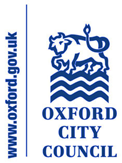 19/02089/FUL - 31 Charlbury RoadLocation Plan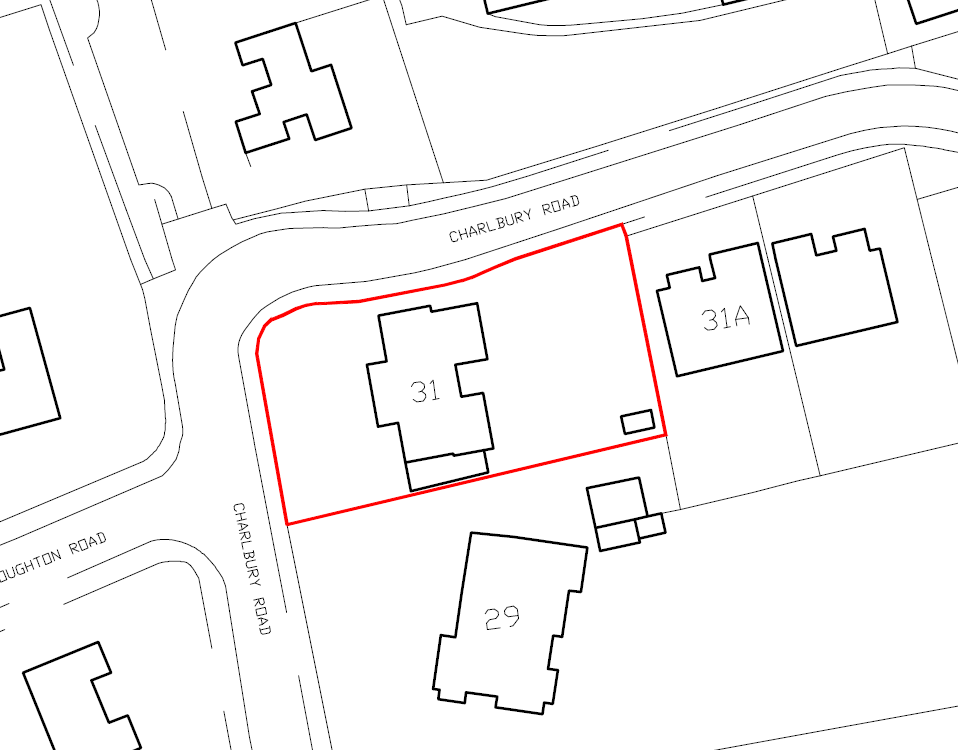 